Character CounterDirections: Use the .length() method in combination with a string variable to create the program below. 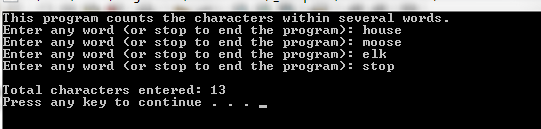 